Písemné násobení trojciferným činitelemVypočítej:   245		      632		     456	         740		     817      . 523                     . 116                    . 654                 . 321                 . 749   _ _ _             _ _ _	        _ _ _    	    _ _ _           _ _ _       _ _ _             _ _ _ 	        _ _ _	    _ _ _           _ _ _          _ _ _             _ _ _             _ _ _          _ _ _           _ _ _         7 121		    1 306		  2 760	       4 741		   1 237      .  138                    . 403                    .  215                .  140              _.  547   _ _ _             _ _ _	        _ _ _    	    _ _ _            _ _ _       _ _ _             _ _ _ 	        _ _ _	    _ _ _            _ _ _          _ _ _             _ _ _             _ _ _          _ _ _            _ _ _        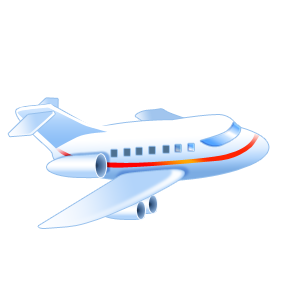 Na letecké lince Praha – Milano létá letadlo, v němž je 283 míst. Za jeden rok uskuteční toto letadlo 264 letů. Kolik osob by přepravilo, kdyby bylo vždy plně obsazeno?________________________________________________________________________________________________________________________________________________________________________________________________________________________________________________________________________________________________              ________________________________________________________________________Knih s fotografiemi Brna, které stály 423,- Kč, se za rok prodalo 2 349 kusů. Jaká částka se získala jejich prodejem? ________________________________________________________________________________________________________________________________________________________________________________________________________________________________________________________________________________________________              ________________________________________________________________________